SENT TO CCGS 3rd FEBRUARY 2017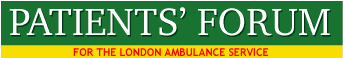      STP’s impact on LAS/Urgent and Emergency Care in London14) Has an Equality Impact Assessment been carried out on your STP plans. What plans do you have to stop ambulance queues outside A&Es? What plans do you have to reduce pressure on A&E? How will you slow the growth in demand and need for A&E services? Are any A&E reductions planned, i.e. in relation to capacity? Are other acute or mental health closures planned?What are your plans to respond when A&Es becomes overwhelmed? What plans do you have to change the composition of acute beds, e.g. in relation to short stay and day case?  What plans do you have to ensure that patients needing acute mental health care always have access to places of safety, appropriate assessment facilities and inpatient and community beds?  What work have you done to ensure that alternative care pathways are always available when needed by the LAS to divert patients away from A&E. What are these pathways? Is your Directory of Services (DoS) up to date and available for LAS front line staff to use? How will greater access be provided to GPs and out-of-hospital services, e.g. 24/7 urgent care centres?How will you ensure that patients arriving in A&E but needing social care are provided with high level support, access to appropriate services and transport? How will you better design services for patients with long-term conditions to prevent re-admissions?First Letter Sent:  January 9th 2016Can you please let me know whether you have gathered information within your STP area to show what impact the STP might have on the London Ambulance Service and urgent care across London? We note that in the NW London plan it says: There are also particular challenges in relation to  . . . .The deficit in London Ambulance Service, of which only the NWL related element is included in this plan, which requires further joint working in order to agree a solution.” As the NW London STP proposes the closing of A&E and all Acute Wards at Ealing Hospital - this will mean that all LB Ealing residents will need to go to out-of-borough hospitals for this care.  A change in delivery which must add to the pressures on and the existing deficit of the LAS.Will there be similar impacts in other areas in London? Have you evaluated the potential impact on urgent and emergency care and the growing ambulance queues outside of A&E departments? The RFH and Barnet are as you know already struggling with patients queuing in ambulances to get into A&E for long periods.Can you let me have more information to enable the Patients' Forum do discuss and asssess this issue in detail? Malcolm AlexanderChair, Patients' Forum LAS07817505193